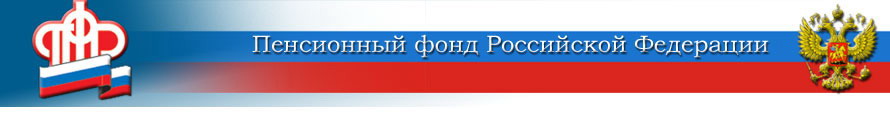 ГОСУДАРСТВЕННОЕ УЧРЕЖДЕНИЕ –ОТДЕЛЕНИЕ ПЕНСИОННОГО ФОНДА РОССИЙСКОЙ ФЕДЕРАЦИИПО ЯРОСЛАВСКОЙ ОБЛАСТИУважаемые пенсионеры!Отделение ПФР по Ярославской области в связи с предстоящими предпраздничными и праздничными днями в мае 2021 года сообщает согласованный с УФПС Ярославской области график выплаты пенсий и иных социальных выплат (далее – пенсий):В городских отделениях почтовой связи с 6-ти разовой доставкой:4 мая  – за 4 мая  2021 г.5 мая  – за 5 мая 2021 г.6 мая  – за 6 мая 2021 г.7 мая  – за 7 и 9 мая 2021 г.8 мая  – за 8 и 10 мая 2021 г.	В отделениях почтовой связи с 5-ти разовой доставкой (выходной вс. – пн.):4 мая  – за 4 мая 2021 г.5 мая  – за 5 мая 2021 г.6 мая  – за 6 мая 2021 г.7 мая  – за 7 и 9 мая 2021 г.8 мая  – за 8, 10 и 11 мая 2021 г.В отделениях почтовой связи с 5-ти разовой доставкой (выходной сб. – вс.):4 мая  – за 4 мая 2021 г.5 мая  – за 5 мая 2021 г.6 мая  – за 6 и 8 мая 2021 г.7 мая  – за 7, 9 и 10 мая 2021 г.В сельских отделениях почтовой связи (режим работы: пн., ср., пят.):3 мая  – за 4 мая 2021 г.5 мая  – за 5, 6 и 8 мая 2021 г.7 мая  – за 7, 9, 10 и 11 мая 2021 г.В сельских отделениях почтовой связи (режим работы: вт., чт., сб.):4 мая  – за 4 и 5мая 2021 г.6 мая  – за 6, 7 и 9 мая 2021 г.8 мая  – за 8, 10, 11 и 12 мая 2021 г.Пресс-служба Отделения ПФРпо Ярославской области150049 г. Ярославль,проезд Ухтомского, д. 5Пресс-служба: (4852) 59 01 96Факс: (4852) 59 02 82E-mail: smi@086.pfr.ru